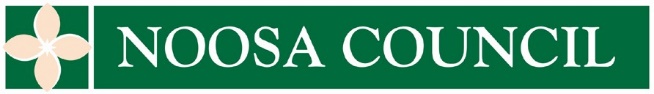 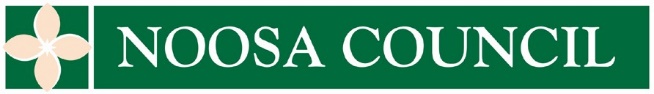 *Queensland Building and Construction Commission1. Details of organisation 1. Details of organisation 1. Details of organisation 1. Details of organisation 1. Details of organisation Full legal/incorporated name: Full legal/incorporated name: Full legal/incorporated name: Full legal/incorporated name: Full legal/incorporated name: Incorporation/Australian Company Number:Incorporation/Australian Company Number:Incorporation/Australian Company Number:Incorporation/Australian Company Number:Incorporation/Australian Company Number:Postal address:Postal address:Postal address:Postal address:Postal address:Suburb: Suburb: Suburb: State: Postcode:Accountable officer e.g. President, Secretary, Committee Member (NB: All correspondence will be sent to this person)Title:            Accountable officer e.g. President, Secretary, Committee Member (NB: All correspondence will be sent to this person)Title:            Accountable officer e.g. President, Secretary, Committee Member (NB: All correspondence will be sent to this person)Title:            Accountable officer e.g. President, Secretary, Committee Member (NB: All correspondence will be sent to this person)Title:            Accountable officer e.g. President, Secretary, Committee Member (NB: All correspondence will be sent to this person)Title:            Job Title: Job Title: Job Title: Job Title: Job Title: Telephone:Email: Email: Email: Email: Contact person for this project  (If the same as accountable office, put ‘as above’)Title:                                                         Full name: Contact person for this project  (If the same as accountable office, put ‘as above’)Title:                                                         Full name: Contact person for this project  (If the same as accountable office, put ‘as above’)Title:                                                         Full name: Contact person for this project  (If the same as accountable office, put ‘as above’)Title:                                                         Full name: Contact person for this project  (If the same as accountable office, put ‘as above’)Title:                                                         Full name: Job Title:Job Title:Job Title:Job Title:Job Title:Telephone:Telephone:Email:Email:Email:2. Location of the premises2. Location of the premises2. Location of the premises2. Location of the premises2. Location of the premisesUnit No.:Unit No.:Street No: Street:Street:Suburb: Suburb: Suburb: Suburb: Postcode: Lot No.:Plan No.:                                                       Plan No.:                                                       Plan No.:                                                       Plan No.:                                                       3. Is the site listed on the Queensland Heritage Register or as a Local Heritage Place, or within a Character Area as defined in the Noosa Plan 2020 Heritage Overlay Code?3. Is the site listed on the Queensland Heritage Register or as a Local Heritage Place, or within a Character Area as defined in the Noosa Plan 2020 Heritage Overlay Code?3. Is the site listed on the Queensland Heritage Register or as a Local Heritage Place, or within a Character Area as defined in the Noosa Plan 2020 Heritage Overlay Code?Please tick YesNoIf yes, have you consulted with Noosa Council’s Heritage Coordinator and obtained advice from a Heritage Coordinator) Please tick YesNoIf yes, please attach written advice of Heritage Coordinator and Heritage ArchitectIf no, please contact Noosa Council’s Heritage Coordinator at heritage@noosa.qld.gov.au4. Details of the nature of the project4. Details of the nature of the projectElectrical LightingElectrical workAir ConditioningSolar PanelsOther (please specify)Construction/Building Improvements StorageNew buildingExtension to existing buildingInternal refurbishment e.g. new kitchen, floor covering replacementCanteen/Food storageFootings/Stumps/Retaining WallsOther (please specify) Land, Grounds, FieldsFencingFilling/EarthworksTree trimmingOther (please specify) PlumbingPlumbingDrainageOther (please specify) Provide a brief description of the project (e.g. replacing floor covering in kitchen, installing air conditioning in office)Provide a brief description of the project (e.g. replacing floor covering in kitchen, installing air conditioning in office)5. Details of project datesEstimated start date: Estimated completion date: 6. If known, who will be the Principal Contractor for construction works? 6. If known, who will be the Principal Contractor for construction works? 6. If known, who will be the Principal Contractor for construction works? 6. If known, who will be the Principal Contractor for construction works? Company Name: Company Name: Company Name: Company Name: Contact Person: Contact Person: Contact Person: Contact Person: Job Title:Job Title:Job Title:Job Title:Contractor QBCC* or Licence No.:Contractor QBCC* or Licence No.:Contractor QBCC* or Licence No.:Contractor QBCC* or Licence No.:ABN No.:ABN No.:ABN No.:ABN No.:Public Liability Insurance details:Please attach Certificate of CurrencyPublic Liability Insurance details:Please attach Certificate of CurrencyPublic Liability Insurance details:Please attach Certificate of CurrencyPublic Liability Insurance details:Please attach Certificate of CurrencyWorkers Compensation Insurance:Please attach Certificate of CurrencyWorkers Compensation Insurance:Please attach Certificate of CurrencyWorkers Compensation Insurance:Please attach Certificate of CurrencyWorkers Compensation Insurance:Please attach Certificate of CurrencyPostal address: Postal address: Postal address: Postal address: Suburb: Suburb: State: Postcode: Telephone :Email:Email:Email:The Principal Contractor is responsible for ensuring that:required and appropriate insurance coverage is in place for all workers (paid or voluntary), including sub-contractors, on siteall workers (paid or voluntary), including sub-contractors, hold white cardsall workers (paid or voluntary), including sub-contractors, on site have undertaken required inductions including the Noosa Council Contractor Inductionthe workplace is secured from unauthorised access, as per Work Health and Safety Regulation 2011 (s298), andthe workplace is secured to minimise environmental harm by installation and maintenance of environmental controls such as, erosion and sediment controls and waste controlsall work is undertaken in accordance with any conditions outlined by Council in granting permission to the community organisation for the improvement worksIf you have not selected a contractor, Noosa Shire Council’s list of preferred contractors can be accessed athttps://www.noosa.qld.gov.au/vendorpanel-marketplace7.  Will the project be undertaken inside the footprint of your tenure area?7.  Will the project be undertaken inside the footprint of your tenure area?7.  Will the project be undertaken inside the footprint of your tenure area?Please tick             Yes         No              Unsure (Please seek advice from Council)8.  Will the project involve the removal of any part of the building’s structure (e.g. wall, floor footing, roofing rafter)?8.  Will the project involve the removal of any part of the building’s structure (e.g. wall, floor footing, roofing rafter)?8.  Will the project involve the removal of any part of the building’s structure (e.g. wall, floor footing, roofing rafter)?Please tick              Yes         No              Unsure (Please seek advice from Council)9.  Will the project include alteration/upgrade to existing electricity connections?9.  Will the project include alteration/upgrade to existing electricity connections?9.  Will the project include alteration/upgrade to existing electricity connections?Please tick               Yes: Internal only        Yes: External only            Yes: Internal & External No10.  Will the project include alteration to existing plumbing, fixtures or fittings?10.  Will the project include alteration to existing plumbing, fixtures or fittings?10.  Will the project include alteration to existing plumbing, fixtures or fittings?Please tick               Yes: Internal only        Yes: External only            Yes: Internal & External No11.  Will the project involve vegetation removal or new vegetation?11.  Will the project involve vegetation removal or new vegetation?11.  Will the project involve vegetation removal or new vegetation?Please tick             Yes         No              Unsure (Please seek advice from Council)12.  Does the site contain any known asbestos? 12.  Does the site contain any known asbestos? 12.  Does the site contain any known asbestos? Please tick             Yes         No              Unsure (Please seek advice from Council)13.  Will the work generate dust that may contain respirable crystalline silica (e.g. dry concrete cutting)? 13.  Will the work generate dust that may contain respirable crystalline silica (e.g. dry concrete cutting)? 13.  Will the work generate dust that may contain respirable crystalline silica (e.g. dry concrete cutting)? Please tick             Yes         No              Unsure (Please seek advice from Council)14.  Is the project related to the sale of food? 14.  Is the project related to the sale of food? 14.  Is the project related to the sale of food? Please tick             Yes         No              Unsure (Please seek advice from Council)If yes, please describe:15.  Have you received written quotes for the proposed project?15.  Have you received written quotes for the proposed project?15.  Have you received written quotes for the proposed project?Please tick              Yes  (Please attach)       No    16. How is your organisation funding this project?16. How is your organisation funding this project?Funding source:Project will be partly or fully funded by the community organisationProject will be partly or fully funded by grant(s) applied for by the community organisation  Confirmed grant funding       Grant name:_ _______     Applied/will apply (unconfirmed)  Funding request                    Closing date:___________________________  A letter of support is requiredSponsorship or donationOther (please specify)Total Available FundingAmount:$ $$ $$$$If seeking external grant funding for the project, Council may issue a “Preliminary Owner’s Consent” for the purpose of submitting a grant funding application.  Once funding has been secured, the tenure holder must seek final written approval from Council prior to proceeding with the proposed works. If seeking external grant funding for the project, Council may issue a “Preliminary Owner’s Consent” for the purpose of submitting a grant funding application.  Once funding has been secured, the tenure holder must seek final written approval from Council prior to proceeding with the proposed works. 17. Have you considered the ongoing costs (if any) as a result of the project? (e.g. annual servicing of air conditioning system, maintenance of toilet facility). Can your organisation afford these expenses? Please provide details below.17. Have you considered the ongoing costs (if any) as a result of the project? (e.g. annual servicing of air conditioning system, maintenance of toilet facility). Can your organisation afford these expenses? Please provide details below.17. Have you considered the ongoing costs (if any) as a result of the project? (e.g. annual servicing of air conditioning system, maintenance of toilet facility). Can your organisation afford these expenses? Please provide details below.18.  Have you met with a Council Officer about this project?18.  Have you met with a Council Officer about this project?18.  Have you met with a Council Officer about this project?Please tick             Yes         No         If yes, please specify:Officer’s Name:Date: 7. Declaration of Community OrganisationI/We, the named community organisation, declare the above information is correct in all respects, at the time of submission to Council. Should any of the details given in relation to this application be changed in the future, the applicant must advise Council in writing prior to any such change being implemented.Authorised by:___________________________________                                   ________________________________________Signature of President/Authorised Person                                 Signature of Secretary/Authorised Person____ _________                                                  ____ ______________________________ Name of President/Authorised Person                                       Name of Secretary/Authorised Person(BLOCK LETTERS)                                                                        (BLOCK LETTERS)Date signed:_______________________                                   Date signed:______________________________PrivacyNoosa Council is collecting your information for the purpose of processing your application. The collection of this information is authorised under the Local Government Act 2009. Your personal information will not be disclosed to any other person or agency unless you have given your permission or Council is required by law.OFFICE USE ONLYOFFICE USE ONLYIs there a current tenure agreement in place?            	   Yes (If yes, outline below)                                      NoIs there a current tenure agreement in place?            	   Yes (If yes, outline below)                                      NoDoes Council anticipate it will renew the tenure         	   Yes (If yes, outline below)                                      NoAgreement (if less than 3 years left)?Does Council anticipate it will renew the tenure         	   Yes (If yes, outline below)                                      NoAgreement (if less than 3 years left)?Does the tenure agreement permit the works?           	   Yes (If yes, outline below)                                      NoDoes the tenure agreement permit the works?           	   Yes (If yes, outline below)                                      NoDoes the proposed project require an amendment     	   Yes (If yes, outline below)                                      Noto the tenure agreement?Does the proposed project require an amendment     	   Yes (If yes, outline below)                                      Noto the tenure agreement?Is the site listed on the Queensland                              NoRegister or involving Local Heritage Place or within a Character Area defined in theNoosa Plan 2020 Heritage Overlay?Has Noosa Council’s Heritage Coordinator recommended that advice be sought from a Heritage Architect required?                                                                                      	Yes (if yes, outline below)                                      NoIf yes, has advice from a Heritage Architect been         Yes                                                                         Noobtained?Is the site listed on the Queensland                              NoRegister or involving Local Heritage Place or within a Character Area defined in theNoosa Plan 2020 Heritage Overlay?Has Noosa Council’s Heritage Coordinator recommended that advice be sought from a Heritage Architect required?                                                                                      	Yes (if yes, outline below)                                      NoIf yes, has advice from a Heritage Architect been         Yes                                                                         Noobtained?Is the checklist complete & include all attachments?  	   Yes (If yes, outline below)                                      NoIs the checklist complete & include all attachments?  	   Yes (If yes, outline below)                                      NoDoes the project comply with Strategic Plan/              	   Yes (If yes, outline below)                                      NoMaster Plans or other planning instrumentsfor this site?Does the project comply with Strategic Plan/              	   Yes (If yes, outline below)                                      NoMaster Plans or other planning instrumentsfor this site?Will Development Approval be required?                    	   Yes (If yes, outline below)                                      NoWill Development Approval be required?                    	   Yes (If yes, outline below)                                      NoWill Building Approval be required?                             	   Yes (If yes, outline below)                                      NoWill Building Approval be required?                             	   Yes (If yes, outline below)                                      NoAdditional comments:Additional comments:Community Development Officer name: Community Development Officer name: Signed:Date:Property Officer name: Property Officer name: Signed:Date: